Witamy 01.04.2021., jeżeli nie możecie wydrukować materiałów dajcie nam znać a my przygotujemy je dla Was do odbioru w przedszkolu.Dzień 4 - Temat dnia: 10 pisanekCele główne:− rozwijanie umiejętności dodawania i odejmowania− rozwijanie sprawności fizycznejCele operacyjne:Dziecko:− dodaje i odejmuje w zakresie 10− aktywnie uczestniczy w zabawach ruchowychRozwiązywanie zadań tekstowych metodą symulacji. Do tego zadania będą potrzebne liczmany (mogą być kolorowe pisanki, kredki lub patyczki). Rodzic mówi zadania, dziecko ilustrują je za pomocą liczmanów, układa działanie i je odczytują. Na zakończenie udziela odpowiedzi na zadane pytania. • W koszyczku były 4 pisanki. Mama dołożyła jeszcze 6 pisanek. Ile jest teraz pisanek w koszyczku? Dziecko bierze 4 liczmany, kładzie je przed sobą. Potem dokłada 6 liczmanów. Liczy wszystkie liczmany i układają działanie: 4 + 6 = 10 które głośno odczytują, a potem udziela odpowiedzi na pytanie.• Lenka miała 10 pisanek. 7 pisanek dała babci i dziadkowi. Ile pisanek jej zostało? Dziecko układa przed sobą 10 liczmanów. Potem odsuwa 7 liczmanów. Liczy pozostałe liczmany i układa działanie, głośno je odczytuje, odpowiada na pytanie. 10 – 7 = 3 Zabawa ruchowa z elementem turlania – Rozsypane pisanki.Dziecko delikatnie turla się po podłodze w różnych kierunkach, zwracającuwagę na zachowanie zasad bezpieczeństwa.Karta pracy, cz. 3, s. 79.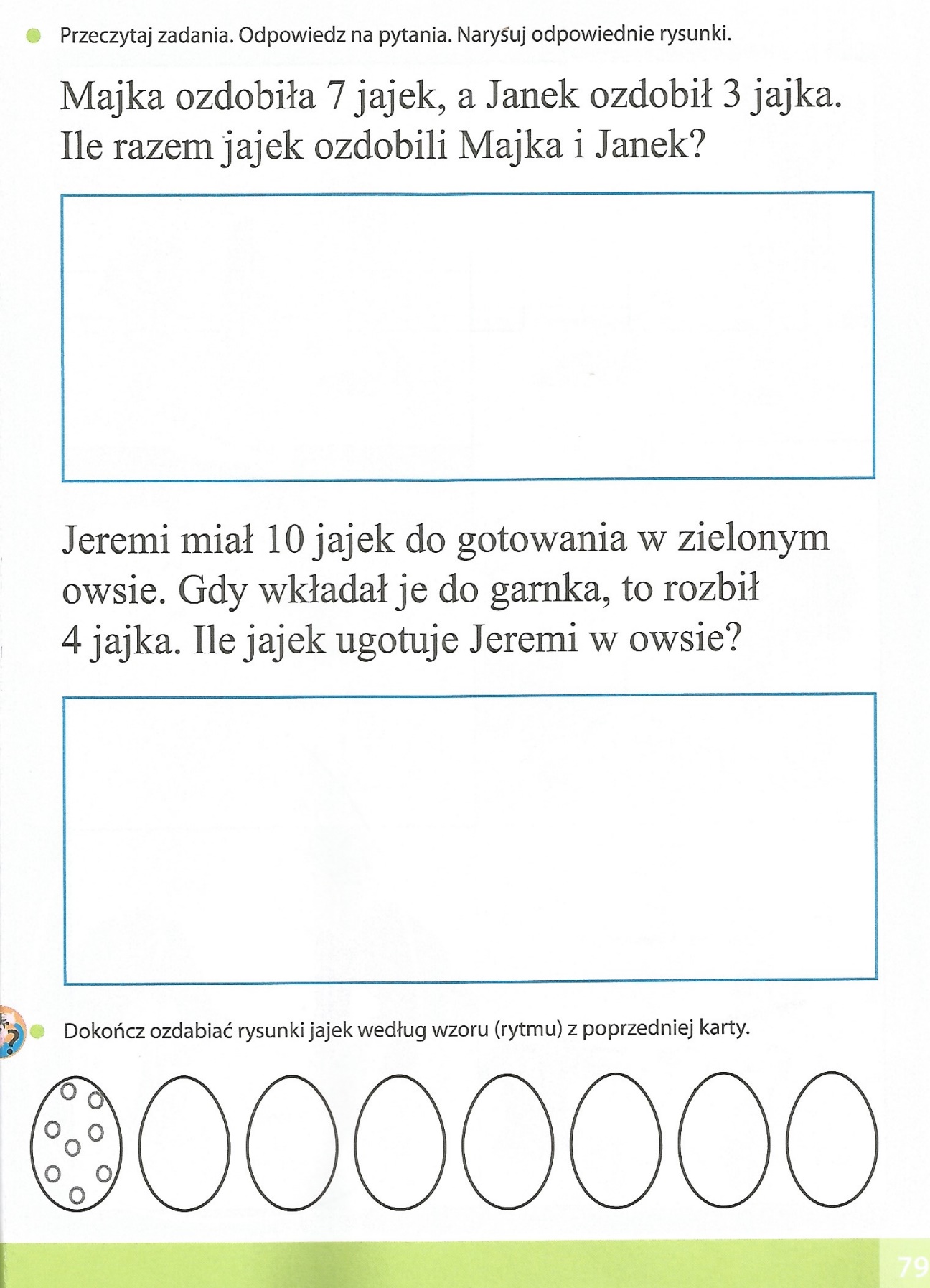 Ćwiczenie spostrzegawczości – Ukryte symbole wielkanocne.Rodzic stawia w różnych miejscach w pokoju symbole związane z Wielkanocą. Dziecko szuka ukrytych przez rodzica przedmiotów. Kiedy je znajdzie, określa, w jakich miejscach zostały schowane. Stosuje odpowiednie przyimki. Liczy, ile przedmiotów zostało ukrytych.Miłej pracy!